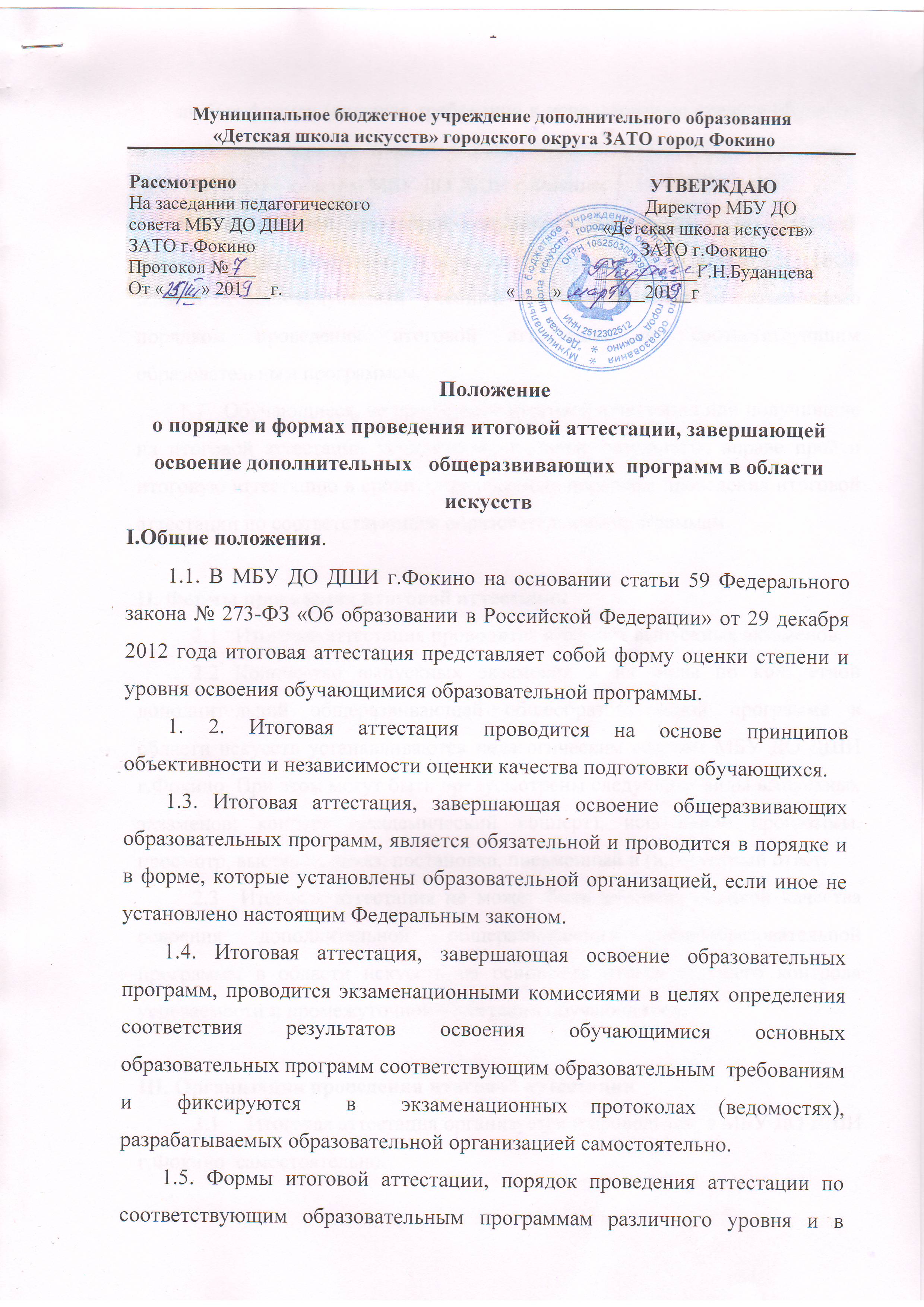 любых формах (включая требования к использованию средств обучения и воспитания, порядок подачи и рассмотрения апелляций) определяются  педагогическим советом МБУ ДО ДШИ г.Фокино. 1.6. К итоговой аттестации допускается обучающийся, не имеющий академической задолженности и в полном объеме выполнивший учебный план или индивидуальный учебный план, если иное не установлено порядком проведения итоговой аттестации по соответствующим образовательным программам.1.7   Обучающиеся, не прошедшие итоговой аттестации или получившие на итоговой аттестации неудовлетворительные результаты, вправе пройти итоговую аттестацию в сроки, определяемые порядком проведения итоговой аттестации по соответствующим образовательным программам.II. Формы проведения итоговой аттестации2.1   Итоговая аттестация проводится в формах выпускных экзаменов.2.2 Количество выпускных экзаменов и их виды по конкретной дополнительной общеразвивающей общеобразовательной программе в области искусств устанавливаются педагогическим советом МБУ ДО ДШИ г.Фокино. При этом могут быть предусмотрены следующие виды выпускных экзаменов: концерт (академический концерт), исполнение программы, просмотр, выставка, показ, постановка, письменный и (или) устный ответ.2.3  Итоговая аттестация не может быть заменена оценкой качества освоения дополнительной общеразвивающей общеобразовательной программы в области искусств на основании итогов текущего контроля успеваемости и промежуточной аттестации обучающегося.III. Организация проведения итоговой аттестации3.1 	Итоговая аттестация организуется и проводится  в МБУ ДО ДШИ г.Фокино  самостоятельно.3.2 Для организации и проведения итоговой аттестации в МБУ ДО ДШИ г.Фокино, реализующей дополнительные общеразвивающие общеобразовательные программы в области искусств, ежегодно создаются экзаменационные и апелляционные комиссии.3.3 	Экзаменационные комиссии определяют соответствие уровня освоения выпускниками дополнительных общеразвивающих общеобразовательных программ в области искусств.По результатам проведения итоговой аттестации экзаменационные комиссии разрабатывают рекомендации, направленные на совершенствование образовательного процесса в образовательной организации.3.4 	Экзаменационные комиссии руководствуются в своей деятельности настоящим Положением, локальными актами образовательного учреждения, а также дополнительной общеразвивающей общеобразовательной программой в области искусств, разработанной в МБУ ДО ДШИ г.Фокино.3.5 	Экзаменационная комиссия формируется приказом руководителя МБУ ДО ДШИ г.Фокино из числа преподавателей данной образовательной организации, участвующих в реализации дополнительной общеразвивающей общеобразовательной программы в области искусств, освоение которой будет оцениваться данной экзаменационной комиссией.В состав экзаменационной комиссии входит не менее трёх-пяти человек, в том числе председатель экзаменационной комиссии, заместитель председателя экзаменационной комиссии и иные члены экзаменационной комиссии. Секретарь экзаменационной комиссии не входит в состав экзаменационной комиссии.3.6  	Экзаменационная комиссия формируется для проведения итоговой аттестации по каждой дополнительной общеразвивающей общеобразовательной программе в области искусств отдельно. При этом одна экзаменационная комиссия вправе принимать несколько выпускных экзаменов в рамках одной дополнительной общеразвивающей общеобразовательной программы в области искусств.3.7 	Председателем экзаменационной комиссии назначается руководитель образовательного учреждения не позднее 10 апреля текущего года, имеющий высшее профессиональное образование в области соответствующего вида искусств, и   являющимися работниками образовательной организации, в которой создается экзаменационная комиссия.В одной образовательной организации одно и то же лицо может быть назначено председателем нескольких экзаменационных комиссий.3.8 	Председатель экзаменационной комиссии организует деятельность экзаменационной комиссии, обеспечивает единство требований, предъявляемых к выпускникам при проведении итоговой аттестации.Полномочия председателя экзаменационной комиссии действительны по 31 декабря текущего года.3.9 Для каждой экзаменационной комиссии руководителем образовательной организации назначается секретарь из числа работников образовательного учреждения, не входящих в состав экзаменационных комиссий.Секретарь ведет протоколы заседаний экзаменационной комиссии, в случае необходимости представляет в апелляционную комиссию необходимые материалы.IV. Сроки и процедура проведения итоговой аттестации4.1 Итоговая аттестация проводится по месту нахождения образовательной организации.4.2 Дата и время проведения каждого выпускного экзамена устанавливается приказом руководителя МБУ ДО ДШИ г.Фокино по согласованию с заместителем директора по УВР ДШИ г.Фокино. Приказ доводится до сведения всех членов экзаменационной комиссии, выпускников и их родителей (законных представителей) не позднее, чем за 20 дней до проведения первого выпускного экзамена.Расписание выпускных экзаменов должно предусматривать, чтобы интервал между ними для каждого выпускника составлял не менее трех дней.4.3 Программы, темы, билеты, исполнительский репертуар, предназначенные для выпускных экзаменов, утверждаются руководителем образовательной организации не позднее, чем за три месяца до начала проведения итоговой аттестации.4.4  Перед выпускными экзаменами для выпускников проводятся консультации по вопросам итоговой аттестации.4.5  Во  время  проведения выпускных экзаменов присутствие посторонних лиц допускается только с разрешения   директора МБУ ДО ДШИ г.Фокино.4.6  	Заседание экзаменационной комиссии является правомочным, если на нем присутствует не менее 2/3 ее состава.Решение экзаменационной комиссии по каждому выпускному экзамену принимается на закрытом заседании простым большинством голосов членов комиссии, участвующих в заседании, при обязательном присутствии председателя комиссии или его заместителя. При равном числе голосов председатель комиссии обладает правом решающего голоса.4.7  По итогам проведения выпускного экзамена выпускнику выставляется оценка «отлично», «хорошо», «удовлетворительно» или «неудовлетворительно».Результаты выпускных экзаменов объявляются в тот же день после оформления протоколов заседаний соответствующих комиссий, за исключением выпускных экзаменов, проводимых в письменной форме, результаты которых объявляются на следующий рабочий день.4.8 Все заседания экзаменационных комиссий оформляются протоколами. В протокол заседания экзаменационной комиссии вносятся мнения всех членов комиссии о выявленных знаниях, умениях и навыках выпускника, а также перечень заданных вопросов и характеристика ответов на них.Протоколы заседаний экзаменационных комиссий хранятся в архиве образовательной организации, копии протоколов или выписки из протоколов – в личном деле выпускника на протяжении всего срока хранения личного дела.4.9 	Отчеты о работе экзаменационных и апелляционных комиссий заслушиваются на педагогическом совете образовательной организации и вместе с рекомендациями о совершенствовании качества образования в образовательном учреждении представляются учредителю в двухмесячный срок после завершения итоговой аттестации.V. Повторное прохождение итоговой аттестации5.1 Лицам, не прошедшим итоговую аттестацию по уважительной причине (в результате болезни или в других исключительных случаях, документально подтвержденных), предоставляется возможность пройти итоговую аттестацию в иной срок без отчисления из образовательной организации, но не позднее шести месяцев с даты выдачи документа, подтверждающего наличие указанной уважительной причины.5.2 Лицо, не прошедшее итоговую аттестацию по неуважительной причине или получившее на итоговой аттестации неудовлетворительные результаты, отчисляется из образовательной организации. Указанное лицо вправе пройти итоговую аттестацию повторно не ранее чем через шесть месяцев и не позднее чем через год со дня, когда данное лицо прошло (или должно было пройти) итоговую аттестацию впервые. Для прохождения повторной итоговой аттестации данное лицо должно быть восстановлено в образовательной организации на период времени, не превышающий предусмотренного на итоговую аттестацию федеральными государственными требованиями.5.3  	Прохождение повторной итоговой аттестации более одного раза не допускается.VI.  Получение документа об освоении  дополнительных   общеразвивающих             общеобразовательных программ     в области искусств   6.1 	Лицам, прошедшим итоговую аттестацию, завершающую освоение дополнительных общеразвивающих  общеобразовательных программ в области искусств, выдается заверенное печатью соответствующего образовательной организации свидетельство об освоении указанных программ.  Форма свидетельства устанавливается образовательной организацией самостоятельно.6.2 	Лицам, не прошедшим итоговую аттестацию по неуважительной причине или получившим на итоговой аттестации неудовлетворительные результаты и отчисленным из образовательной организации, выдается справка установленного образовательным учреждением образца.	6.3 Копия свидетельства об освоении дополнительных общеразвивающих общеобразовательных программ в области искусств или справки об обучении в образовательной организации остается в личном деле выпускника.6.4 	Обучающимся по основным общеразвивающим  образовательным программам после прохождения итоговой аттестации предоставляются каникулы, по окончании которых производится отчисление обучающихся в связи с получением образования.